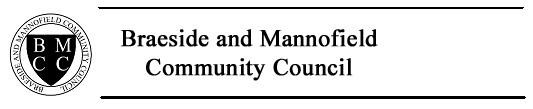 ANNUAL GENERAL MEETING  TUESDAY 25 FEBRUARY 2020, 7.00PM,  The Countesswells Room, MANNOFIELD PARISH CHURCH AGENDA OPENING REMARKS APOLOGIES CHAIR’S REPORT TREASURER’S REPORT ANY OTHER COMPETENT BUSINESS MEETING CLOSURE 